Your Library’s Name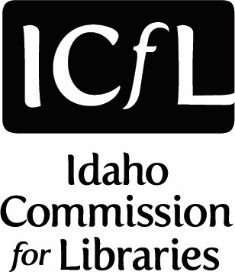 Makerspace VolunteerOur Makerspace includes an embroidery machine, a sewing machine, a quilting machine, jewelry making supplies/tools, & a Circut machine. Position Overview & Impact: Oversee makerspace equipment, coordinate instructional classes quarterly, & be available for assistance on projects while engaging creativity.  Key responsibilities: 1. Oversee use of equipment by the public 2. Make contact with instructors & schedule classes quarterly3. Set up & cleanup of creation station4. Workable knowledge of each different element of creation stationQualifications: Knowledge of quilting, embroidery, & sewing machines. Jewelry making skills & tools involved. Crochet & Knitting skills. Knowledge of Cricut machine. Training & Support Provided: Library volunteer orientation. Training on individual elements of creation station will be provided if volunteer doesn’t have knowledge of all equipment.Time Commitment: 5-6 hours per month + initial volunteer training & training time if necessaryLength of Commitment: Minimum 6 months Benefits of Volunteering: Training with various craft equipment & tools. Using skills to encourage creativity. Encouraging others to learn new skills or expand current ones. Meeting others with similar interests. Contact Person: Name, Email, Phone Number